1. Празна поља у табели попуни збирним именицама.2. Повежи дате именице са одговарајућом врстом именица.


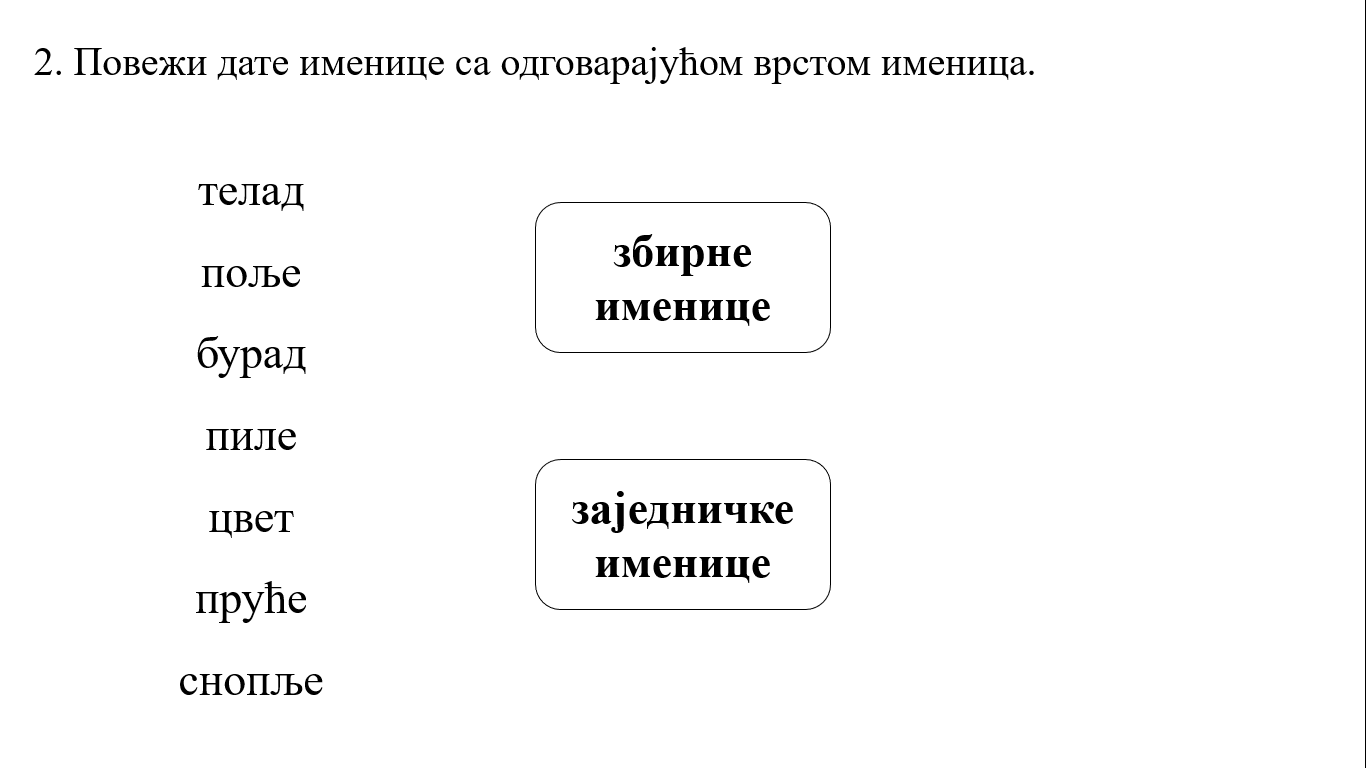 3. Упиши одговарајућу збирну именицу.
Газили смо суво ________________ у парку.Жуто ________________ ширило је опојне мирисе.Ружа има ________________.4. Састави реченицу у којој ће бити једна збирна именица._____________________________________________________________1. Празна поља у табели попуни збирним именицама.2. Повежи дате именице са одговарајућом врстом именица.


3. Упиши одговарајућу збирну именицу.
Газили смо суво ________________ у парку.Жуто ________________ ширило је опојне мирисе.Ружа има ________________.4. Састави реченицу у којој ће бити једна збирна именица._____________________________________________________________Заједничка именица (једнина)Заједничка именица (множина)Збирна именицагроздгроздовижбунжбуновипрасепрасићипрстенпрстеновиЗаједничка именица (једнина)Заједничка именица (множина)Збирна именицагроздгроздовижбунжбуновипрасепрасићипрстенпрстенови